Дата: 24.12.2020. Группа: 20 ЭК-1ДНаименование дисциплины: Английский языкТема урока: Адрес. Прошедшее совершенное время.Написание адреса является важнейшим элементом ведения деловой переписки. Как гласит пословица, встречают по одёжке, а провожают по уму.В случае документального оформления, «одёжка» — это первое, что видит адресат — то, как написан адрес на конверте. Не секрет, что различные страны имеют свои требования к заполнению строк отправителя и получателя.В данной статье мы расскажем, как писать адрес на английском в Великобритании, США, а также для англоязычных жителей России. C'mon!Для начала рассмотрим общие положения в написании адреса в любой стране. Параметры доставки обязательно должны включать в себя:Географические данные: страна, город, улица, дом, квартира (если есть) и индекс почтового отделения.Инициалы и фамилию получателя и отправителя или данные о названии компании.И в англоязычных странах, и в России принято писать данные отправителя в левом верхнем углу, а в правом нижнем — информацию о том, кто должен получить письмо.Адрес по–английски для ВеликобританииКак и в большинстве стран СНГ, когда письмо адресуется британцу, начинать следует с указания адресата. Если письмо личное или направлено конкретному человеку в компании, то сначала указывается его фамилия и первая буква имени.Обратите внимание, что в английском языке принята вежливая форма обращения перед именем:Mister (Mr) для лиц мужского пола.Miss (Ms) для незамужних дам.Missis (Mrs) для женщин замужем.После обращения ставится первая буква английского имени, а затем фамилия. Ставить точки при переводе адреса на английский не принято. То есть, первая строка адреса может выглядеть, например, вот так:Mr E John
Ms E Watson
Mrs K Zetta–JonesКогда письмо официальное, последующие строки содержат также название отдела и имя корпорации–адресата:Mr J Walovitz
Engineering Department
London Technical UniversityНаправляя письмо в компанию, где неизвестен конкретный получатель, допускается указание только отдела или же только названия организации.Вторая строчка при заполнении адреса содержит информацию об улице и номере дома адресата. Если в русском языке мы сначала указываем улицу, а после уже номер дома и квартиры, то улица по–английски указывается после номера строения:17 Kensington Street
221B Baker StreetЕсли необходимо уточнить квартиру или номер офиса в большом здании, то он указывается после названия улицы:18 Red Avenue, Apt 5
26 King's Road, Off 65Далее пишем название города и индекс. Отличительной чертой британского индекса является наличие не только цифр, но и букв. В нашей стране индекс состоит только из цифр. Кроме того, по требованию Королевской почты Великобритании, название города должно быть написано заглавными буквами:LONDON
NX2 4WEПоследней строчкой указывается страна:UK
England
Northern IrelandВ итоге, написание адреса на английском языке может выглядеть следующим образом:Ms E Watson
Marketing Agency
Top Star Corp
25 Carnaby Street, off 78
LIVERPOOL
NR32 4WY
UK                Прошедшее совершенное время Past Perfect употребляется для выражения действия, завершившегося до какого либо момента или другого действия в прошлом.had +V3 / Ved при помощи вспомогательного глагола to have в прошедшем времени (had) и причастия прошедшего времени смыслового глаголаBy that time (к тому времени)By 5 p.m. (к 5 часам дня)By Wednesday  (к среде)Before the party (до праздника)When I came (когда я пришел…)When he phoned (когда он позвонил …)Before the concert began (до начала концерта…)Отрицательная форма
had not V3 = hadn’t V3Matilda had not (hadn’t) finished reading the book by 9 o'clock.Матильда не закончила читать книгу к девяти часамВопросительная форма
had подлежащее V3?Had the pupils learnt the words by Monday?Well done, sit down.  I see that you understood this theme very well.Образование времени Past Perfect в английском языке Время Past Perfect образуется с помощью had (это форма глагола have в прошедшем времени) и глагола в прошедшем времени. Глаголы в прошедшем времени  В английском языке есть правильные и неправильные глаголы. В зависимости от глагола эта форма образуется так: если глагол правильный, то мы прибавляем окончание -ed к нему: cook – cooked, finish – finished. если глагол неправильный, то мы ставим его в 3-ю форму: do – done, eat – eatenКонтрольные заданияНаписать адрес на конверте Miss S Pollard2 Chapel Hill
Heswall
BOURNEMOUTH
BH1 1AA
UK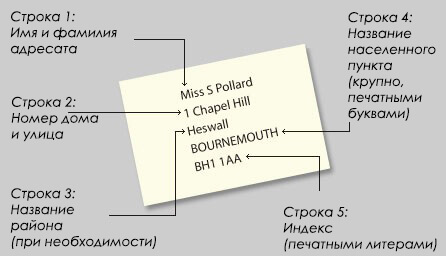 New words:Post office — почтовое отделение, почтаMain / head post office — главный почтамтMailbox — почтовый ящикLetter — письмоPostcard — почтовая открыткаPostage — почтовые расходыPackage — бандерольParcel – посылкаDelivery — доставкаFirst class mail — почтовое отправление первого классаExpress mail — срочное письмоAir mail — авиапочтаSea mail — морская почтаReceipt — квитанция, чекNotice — уведомлениеStamp / postage stamp — почтовая маркаEnvelope — конвертAddress — адресZip code / Postal code — почтовый индексReturn address — обратный адресPostman — почтальонCourier — курьерTo send — посылатьTo send back — посылать обратноTo receive — получать    Преподаватель                  Джаутханова М.М.